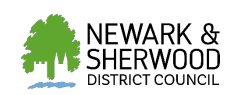 Monthly housing performance report – October 2023Category 1 – Safe HomesCategory 2 – Service QualityCategory 3 – FeedbackCategory 4 – InvolvementRepairs – percentage completed within timescale93.14%Repairs – satisfaction rate87%Gas – percentage of homes with a valid gas safety certificate99.46%Gas – satisfaction rate93%Electric – percentage of domestic properties with an EICR certificate within five years99.13%Electric – satisfaction rateAvailable from January 2024Empty homes – average relet time in days29.40Empty homes – satisfaction rate100%Rent – current arrears1.76%Rent – satisfaction in value for money (annual figure)92%Complaints – number of stage 1 (year to date)109Complaints – number of stage 2 (year to date)7Complaints – satisfaction rate for handling (year to date)53%Complaints – satisfaction rate overall (year to date)53%Number of new involved tenants1Number of activities8Number of tenants that attended activities163